Spremembe aplikacije NEO v verziji 2.8Datum izdaje verzije 14.6.2023 (testno okolje MJU)Opomba: Dokument vsebuje seznam ter kratek opis novosti oz. sprememb v verziji. Za podrobnejši opis si oglejte navodila za uporabo posameznega objekta.SSNv5 - WasteReceiptV skladu s spremembami SSNv5 se je v NEO v podatke potovanja dodala tudi možnost vnosa WasteReceipt.Na potovanje v NEO se je v meni »Odpadki« dodala še novo stran:Oddani odpadkiStran je omogočena za urejanje le v nalogi »Zbiranje podatkov odhoda«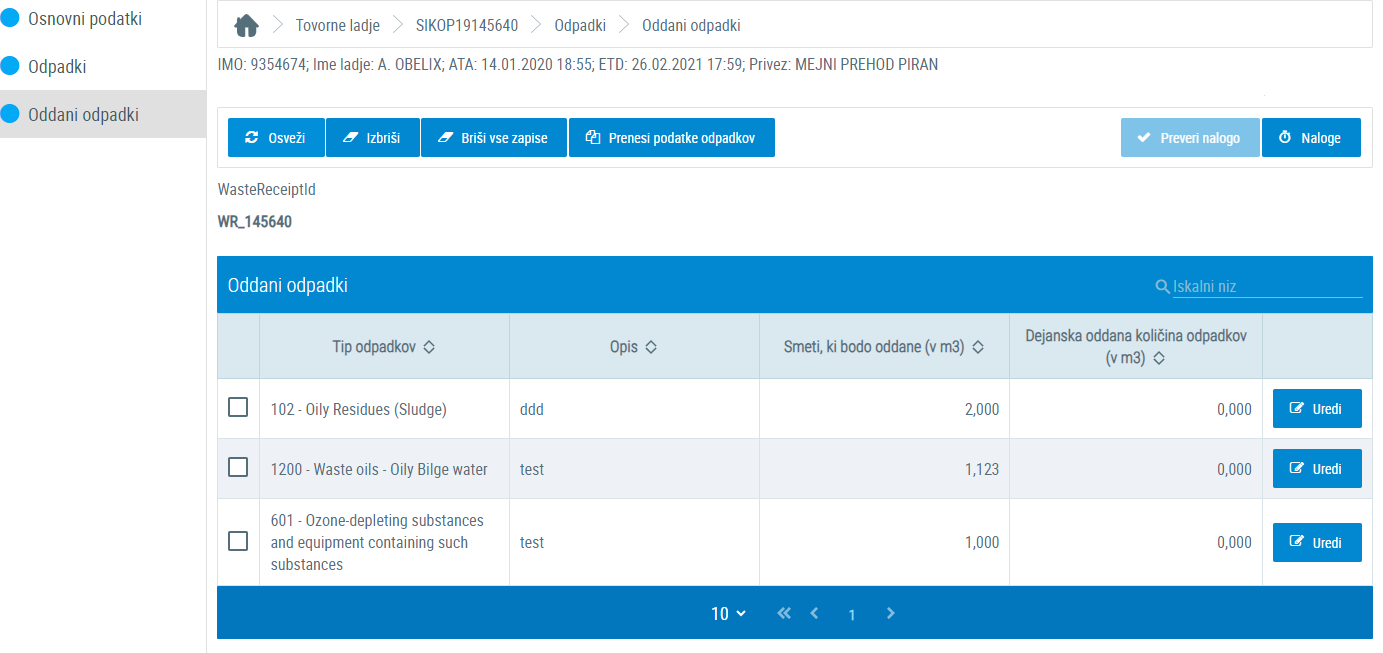 Slika : Stran Oddani odpadkiStran vsebuje podobno tabelo kot stran Odpadki. Med prehodom iz naloge »Prihod« v »Zbiranje podatkov odhoda« se naredi kopija podatkov iz strani Odpadki v novo stran Oddani odpadkiKopirajo se samo sledeči podatke:Tip odpadkovOpisSmeti, ki bodo oddane (v m3)Zgoraj navedene podatke so prikazani samo za vpogled in jih ni mogoče spreminjati.Na novo je dodan le podatek:Dejanska oddana količina odpadkov (v m3)Ob kopiranju podatkov se vrednost podatka vedno nastavi na 0Urejati je možno le podatek Dejanska oddana količina odpadkov (v m3)Akcije na strani:Gumb »Briši vse zapise«, ki pobriše celotno tabeloGumb »Ponovno prenesi podatke«, ki najprej pobriše obstoječe zapise in nato ponovno kopira podatke iz strani OdpadkiTabelo se ureja na isti strani v obliki pop-up okna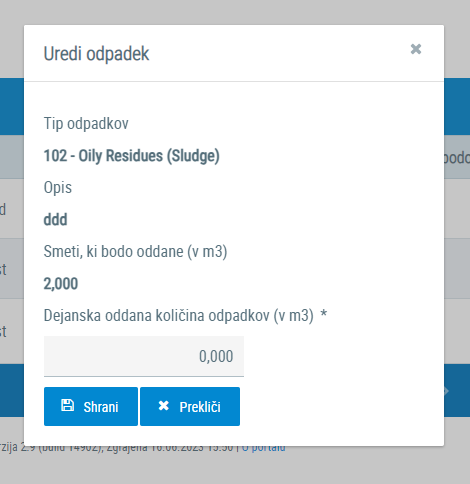 Slika : Okno za urejanje podatka Dejanska oddana količina odpadkov (v m3)Dodatek na novi strani je še podatek WasteReceiptIdTa podatek se nahaja nad tabelo in je samodejno generiran s strani NEO ob kopiranju podatkovPodatka v NEO ne mogoče spreminjati prek uporabniškega vmesnikaPrimer samodejno generiranega podatka: WR_123456, kjer velja da je podatek 123456 identifikator potovanja (ShipCallId za EMSA). Kontrole podatkov ob zaključevanju naloge »Zbiranje podatkov odhoda«:V primeru, da je nova tabela za vnos Waste receipt prazna oz. so vnesene samo privzete vrednosti 0 se proži opozorilo, ki ga lahko uporabnik preskoči in zaključi nalogo. Kontrole podatkov ob zaključevanju naloge »Pregled odhoda«:V primeru, da je nova tabela za vnos Waste receipt prazna oz. so vnesene samo privzete vrednosti 0 se proži opozorilo, ki ga lahko uporabnik preskoči in zaključi nalogo. Dopolnitev obstoječe strani Odpadki:V tabelo na strani Odpadki je dodan še nov podatek Dejanska oddana količina odpadkov (v m3)Podatek odraža vrednost podatka Dejanska oddana količina odpadkov (v m3) vnesenega na novi strani Oddani odpadkiDopolnitev EXCEL predlog za uvoz podatkov potovanja.Urejene so predloge za uvoz:neo_template.xlsxVerzija predloge = 1.11neo_template_without_cargo.xlsxVerzija predloge = 1.6V predlogi je dodan nov zavihek »Waste Receipt«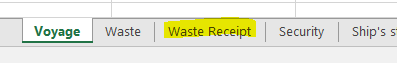 Slika : Nov zavihek v predlogah za uvoz podatkov potovanjaZavihek vsebuje tabelo s podatki:Tip odpadkaDejanska oddana količina odpadkov (v m3)Zavihek je mogoče uvažati le v nalogi »Zbiranje podatkov odhoda«Uvoziti je mogoče le takšne tipe odpadkov, ki so navedeni tudi v excel zavihku Waste oziroma na strani Odpadki na potovanju v NEOPOMEMBNO:V NEO je mogoče uvoziti samo zadnji verziji predlog (1.11 in 1.6). Drugih verzij NI več mogoče vnašati.Ostale dopolnitve:PortPlus sporočiloDopolnjeno je generiranje PortPlus sporočila še z dodatnimi vrednostmi sklopa WasteReceipt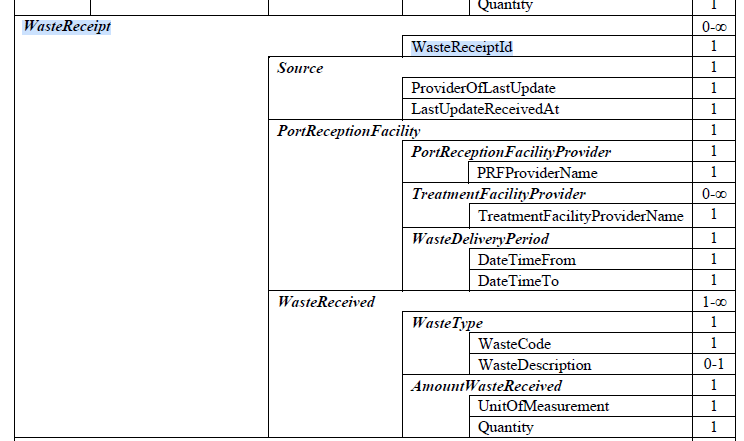 Slika : Vsebina WasteReceipt glede na EMSA